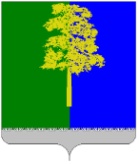 Муниципальное образование Кондинский районХанты-Мансийского автономного округа – ЮгрыГЛАВА КОНДИНСКОГО РАЙОНАПОСТАНОВЛЕНИЕВ соответствии со статьями 39, 40 Градостроительного кодекса Российской Федерации, решением Думы Кондинского района от 29 октября 2021 года № 843 
«О принятии осуществления части полномочий по решению вопросов местного значения», решением Думы Кондинского района, от 26 апреля 2022 года № 901 
«Об утверждении порядка организации и проведения общественных обсуждений или публичных слушаний по вопросам градостроительной деятельности в Кондинском районе», постановляю: 1. Предоставить разрешение на отклонение от предельных параметров разрешенного строительства, реконструкции объекта капитального строительства 
в отношении земельного участка с кадастровым номером: 86:01:1001001:3277, расположенного по адресу: ул. Комсомольская, д. 25, п. Половинка:максимальный процент застройки в границах земельного участка установить 42,2%.2. Обнародовать постановление в соответствии с решением Думы Кондинского района от 27 февраля 2017 года № 215 «Об утверждении Порядка опубликования (обнародования) муниципальных правовых актов и другой официальной информации органов местного самоуправления муниципального образования Кондинский район» и разместить на официальном сайте органов местного самоуправления Кондинского района Ханты-Мансийского автономного округа – Югры.3. Контроль за выполнением постановления возложить на заместителя главы района, курирующего вопросы архитектуры и градостроительства.са/Банк документов/Постановления 2023от 03 августа 2023 года№ 54-ппгт. МеждуреченскийО предоставлении разрешения на отклонениеот предельных параметров разрешенного строительства, реконструкции объекта капитального строительстваГлава районаА.А. Мухин